St John the Baptist RC Primary – Progression of History Skills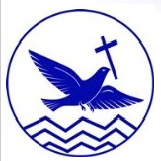 Year 1Year 2Year 3Year 4Year 5Year 6Chronological understanding Sequence events in their life-Sequence 3 or 4 artefacts from distinctly different periods of time-Match objects to people of different agesSequence artefacts closer together in time - check with reference book-Sequence photographs etc. from different periods of their life-Describe memories of key events in livesPlace the time studied on a time line-Use dates and terms related to the study unit and passing of time-Sequence several events or artefactsPlace events from period studied on time line-Use terms related to the period and begin to date events-Understand more complex terms eg BC/ADKnow and sequence key events of time studied-Use relevant terms and period labels-Make comparisons between different times in the pastPlace current study on time line in relation to other studies-Use relevant dates and terms-Sequence up to 10 events on a time lineRange and depth of historical knowledgeRecognise the difference between past and present in their own and others lives-They know and recount episodes from stories about the pastRecognise why people did things, why events happened and what happened as a result-Identify differences between ways of life at different timesFind out about every day lives of people in time studied-Compare with our life today-Identify reasons for and results of people's actions-Understand why people may have wanted to do somethingUse evidence to reconstruct life in time studied-Identify key features and events of time studied-Look for links and effects in time studied-Offer a reasonable explanation for some eventsStudy different aspects of different people - differences between men and women-Examine causes and results of great events and the impact on people-Compare life in early and late 'times' studied-Compare an aspect of lie with the same aspect in another periodFind out about beliefs, behaviour and characteristics of people, recognising that not everyone shares the same views and feelings-Compare beliefs and behaviour with another time studied-Write another explanation of a past event in terms of cause and effect using evidence to support and illustrate their explanation-Know key dates, characters and events of time studiedInterpretation of historyUse stories to encourage children to distinguish between fact and fiction -Compare adults talking about the past – how reliable are their memories?Compare 2 versions of a past event-Compare pictures or photographs of people or events in the past-Discuss reliability of photos/ accounts/storiesIdentify and give reasons for different ways in which the past is represented-Distinguish between different sources – compare different versions of the same story-Look at representations of the period – museum, cartoons etcLook at the evidence available-Begin to evaluate the usefulness of different sources-Use text books and historical knowledgeCompare accounts of events from different sources – fact or fiction Offer some reasons for different versions of eventsLink sources and work out how conclusions were arrived at-Consider ways of checking the accuracy of interpretations – fact or fiction and opinion-Be aware that different evidence will lead to different conclusions-Confidently use the library and internet for researchHistorical enquiryFind answers to simple questions about the past from sources of information e.g. artefacts, Use a source – observe or handle sources to answer questions about the past on the basis of simple observations.Use a range of sources to find out about a period-Observe small details – artefacts, pictures-Select and record information relevant to the study-Begin to use the library and internet for researchUse evidence to build up a picture of a past event-Choose relevant material to present a picture of one aspect of life in time past- Ask a variety of questions-Use the library and internet for research· Begin to identify primary and secondary sources-Use evidence to build up a picture of a past event-Select relevant sections of information-Use the library and internet for research with increasing confidenceRecognise primary and secondary sources-Use a range of sources to find out about an aspect of time past-Suggest omissions and the means of finding out-Bring knowledge gathered from several sources together in a fluent accountOrganisation and communication Communicate their knowledge through:Discussion….Drawing pictures…Drama/role play..Making models…..Writing..Using ICT…Communicate their knowledge through:Discussion….Drawing pictures…Drama/role play..Making models…..Writing..Using ICT…Communicate their knowledge through:Discussion….Drawing pictures…Drama/role play..Making models…..Writing..Using ICT…Recall, select and organise historical information-Communicate their knowledge and understanding.Recall, select and organise historical information-Communicate their knowledge and understanding.Select and organise information to produce structured work, making appropriate use of dates and terms